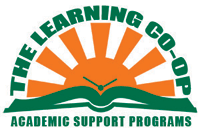 Training Coordinator ApplicationJob Description:The Training Coordinator is responsible for leading the initial training and orientation session mandatory for all new Subject-Area tutors working with the Learning Co-op.  As an experienced tutor and committed member of our community, the tutor adopting this position must be very organized and self-motivated, as well as adept with our record-keeping system, TutorTrac, and with UVM’s payroll system, PeopleSoft.  As an experienced tutor, the Training Coordinator plays a crucial role in introducing tutoring technique and pedagogy to novice tutors, as well as acting as a resource for newly hired Subject-Area tutors.Job Tasks and Responsibilities:As the Training Coordinator, you would be responsible for:Leading 1-2, two-hour training and orientation sessions per weekWorking with the Tutor Program Coordinator and newly hired tutors to schedule sessions, and remind students to attendCheck-in regularly with the Tutor Program CoordinatorInstruct newly-hired tutors in the use of TutorTrac and PeopleSoft programs Outline basic policies and procedures of the Subject-Area tutoring program and the Learning Co-opModel successful tutoring techniques Work with Tutor Program Coordinator to update and improve tutor resources (blog, online tutorials, Facebook page, et cetera)For more information, contact Keith Williams, Tutor Program Coordinator (Keith.M.Williams@uvm.edu)Basic Information:(Please complete the questions on the reverse side and submit to Keith Williams, Tutor Program Coordinator.  You may submit your application electronically via email (email to Keith.M.Williams@uvm.edu) or drop off a hard copy to the Learning Co-op in L/L.Briefly, please describe your tutoring experience.In one to two paragraphs, please explain your interest in this position, and what you hope to gain from working as the Training Coordinator.Based on your own experiences as a tutor, what is the one piece of advice you would give a new tutor?Name:Date:Email:Cell Phone:Cell Phone:Major(s):Projected graduation date:Projected graduation date:Where you awarded work study?Where you awarded work study?YES      NO  xxYES      NO  xxYES      NO  xxYES      NO  xx